          Kawartha/ Haliburton Victim Services Board of Directors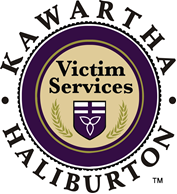 Application FormName: _______________________________________ Phone: ________________________________ Address: ____________________________________________________________________________Briefly describe your past involvement with other boards, councils, committees and other related activities (attach a resume if relevant).List the top three reasons why you would like to join the Kawartha Haliburton Victim Services(KHVS) Board of Directors.Summarize your experience with and/or interest in our organization.Area(s) of expertise/contribution you feel you can make (such as law, finance, etc).What personal strengths would you bring to the KHVS Board of Directors?Board meetings take up approximately 3 hours per month, are you willing to commit to this time frame?____________________________________________________________________________________For Board Use_____ Nominee has met with the Nominating Committee.        Date _____________________ Nominee has attended a board meeting.                          Date _____________________ Nominee has been interviewed by the board.                  Date ________________Recommend candidate as a Board Member                                Yes/ NoDate start with the BoardSelect one >>              1 Year Term                         2 Year TermWhat skills and knowledge are you willing to bring to our board? Please indicate your experience in the following areas.Very experiencedSome experienceLittle or no experienceStrategic planningMarketingLegal systemHuman resourcesFinancial management and control (budgeting, accounting)Communication, public and media relationsInformation technologySpecial events (planning and implementing)Other, please list below: